Новые правила работы агроусадеб. 
Комментарий к Указу от 04.10.2022 № 351С 1 января 2023 г. вступает в силу большинство положений Указа № 351, а действующий в настоящее время Указ от 09.10.2017 № 365 «О развитии агроэкотуризма» с этой даты утратит силу. В материале рассмотрели новые правила работы агроусадеб.Разъясняется:1 Необходимость получения решения районного исполнительного комитета2 Термины и их определения3 Лица, имеющие право осуществлять деятельность по оказанию услуг в сфере агроэкотуризма4 Деятельность сельскохозяйственных организаций по оказанию услуг в сфере агроэкотуризма5 Условия осуществления деятельности по оказанию услуг в сфере агроэкотуризма6 Виды услуг, оказываемые субъектами агроэкотуризма7 Обязанности субъектов агроэкотуризма8 Договоры на оказание услуг в сфере агроэкотуризма9 Сроки представления отчетности10 Прекращение деятельности субъекта агроэкотуризмаНеобходимость получения решения районного исполнительного комитетаВ настоящее время для начала осуществления деятельности по оказанию услуг в сфере агроэкотуризма субъекту агроэкотуризма достаточно направить уведомление по установленной форме в районный исполнительный комитет по месту нахождения агроэкоусадьбы (для физического лица) или месту государственной регистрации (для сельскохозяйственной организации) (п.7 Указа № 365). Начало осуществления деятельности по оказанию услуг в сфере агроэкотуризма определяется на основании даты начала осуществления такой деятельности, указываемой субъектом агроэкотуризма в письменном уведомлении.Указ № 351 устанавливает, что субъекты агроэкотуризма вправе оказывать услуги в сфере агроэкотуризма на территории соответствующей агроэкоусадьбы со дня принятия решения районного исполнительного комитета об осуществлении деятельности по оказанию таких услуг (ч.3 п.7 Указа № 351).Субъекты агроэкотуризма, осуществляющие деятельность по оказанию услуг в сфере агроэкотуризма до вступления в силу Указа № 351, обязаны получить решение районного исполнительного комитета об осуществлении деятельности по оказанию услуг в сфере агроэкотуризма до 1 июля 2023 г. (п.13 Указа № 351).Для принятия такого решения субъекты агроэкотуризма обязаны в отношении каждой агроэкоусадьбы представить в районный исполнительный комитет письменное заявление об осуществлении деятельности по оказанию услуг в сфере агроэкотуризма по форме, установленной Минспорта (п.7 Указа № 351).В связи с этим Перечень административных процедур, осуществляемых государственными органами и иными организациями по заявлениям граждан, утв. Указом от 26.04.2010 № 200, дополнен п.8.41, которым предусмотрена административная процедура принятия решения об осуществлении деятельности по оказанию услуг в сфере агроэкотуризма. Для совершения данной процедуры гражданин обязан представить в отношении каждой агроэкоусадьбы в районный исполнительный комитет по месту нахождения агроэкоусадьбы заявление об осуществлении деятельности по оказанию услуг в сфере агроэкотуризма и согласие собственника (собственников) жилого дома для осуществления деятельности по оказанию услуг в сфере агроэкотуризма. Максимальный срок осуществления административной процедуры составляет 30 календарных дней.Указом № 351 установлено, что областные исполнительные комитеты вправе определять перечни населенных пунктов, на территории которых размещение агроэкоусадеб не допускается. В случае включения населенных пунктов в такие перечни субъекты агроэкотуризма могут продолжить осуществление деятельности по оказанию услуг в сфере агроэкотуризма на ранее размещенных на таких территориях агроэкоусадьбах. При этом данная деятельность должна соответствовать требованиям Указа № 351 (п.14 Указа № 351).Термины и их определения:Лица, имеющие право осуществлять деятельность по оказанию услуг в сфере агроэкотуризмаПри осуществлении субъектами агроэкотуризма деятельности по оказанию услуг в этой сфере принятие районным исполнительным комитетом решения, предусмотренного в п.12 ст.84 КоЗ, не требуется.Деятельность сельскохозяйственных организаций по оказанию услуг в сфере агроэкотуризмаСельскохозяйственные организации не применяют нормативные предписания:• ч.2 п.1 Указа № 365 в части отнесения деятельности сельскохозяйственных организаций по оказанию услуг в сфере агроэкотуризма к не являющейся предпринимательской;• абз.2 ч.1, ч.2 и 4 п.7 и п.9 Указа № 365 в части, касающейся уплаты сбора за осуществление деятельности по оказанию услуг в сфере агроэкотуризма (п.15 Указа № 351).При этом договоры на оказание услуг в сфере агроэкотуризма, заключенные сельскохозяйственными организациями до 1 января 2023 г., не требуют приведения в соответствие с Указом № 351, действуют до полного исполнения сторонами своих обязательств и не подлежат продлению (п.16 Указа № 351).Условия осуществления деятельности по оказанию услуг в сфере агроэкотуризмаВиды услуг, оказываемые субъектами агроэкотуризмаПри этом Указом № 351 установлено, что субъекты агроэкотуризма обеспечивают оказание услуг в сфере агроэкотуризма в комплексе не менее двух с обязательным наличием в указанном комплексе одной из услуг, предусмотренных в абз.2-4 ч.1 п.5 Указа № 351 (ч.2 п.5 Указа № 351).Обязанности субъектов агроэкотуризмаУказ № 351 устанавливает следующие обязанности субъектов агроэкотуризма при осуществлении деятельности по оказанию услуг в сфере агроэкотуризма:• соблюдать требования законодательства в области санитарно-эпидемиологического благополучия населения, природоохранные требования, требования пожарной безопасности и иные обязательные для соблюдения требования;• не допускать совершения действий, нарушающих общественный порядок или спокойствие граждан, проживающих на территории одного населенного пункта с субъектом агроэкотуризма;• принимать меры по обеспечению соблюдения агроэкотуристами названных выше требований (ч.3 п.5 Указа № 351);• не оказывать услуги по проведению презентаций, юбилеев, банкетов, а также спортивно-массовых, физкультурно-оздоровительных и культурных мероприятий в непосредственной близости от границ земельных участков, на которых расположены используемые физическими лицами для постоянного проживания жилые дома, за исключением:- оказания соответствующих услуг в помещениях агроэкоусадьбы;- получения субъектом агроэкотуризма письменного согласия землепользователей таких земельных участков (ч.4 п.5 Указа № 351).Договоры на оказание услуг в сфере агроэкотуризмаИсключен ряд норм, касающихся договоров на оказание услуг в сфере агроэкотуризма:• в Указе № 351 отсутствует норма о том, что договоры на оказание услуг в сфере агроэкотуризма являются договорами присоединения (ч.2 п.6 Указа № 365);• отсутствует обязанность хранения субъектами агроэкотуризма договоров на оказание услуг в сфере агроэкотуризма не менее 3 лет после проведения налоговыми органами проверки соблюдения налогового законодательства (ч.5 п.6 Указа № 365).Сроки представления отчетностиПрекращение деятельности субъекта агроэкотуризмаУказ № 351 устанавливает, что деятельность субъекта агроэкотуризма на территории соответствующей агроэкоусадьбы может быть прекращена по решению:• субъекта агроэкотуризма;• районного исполнительного комитета по основаниям, установленным Совмином (ч.1 п.8 Указа № 351).Субъект агроэкотуризма признается прекратившим деятельность (прекратившим деятельность на территории соответствующей агроэкоусадьбы) со дня регистрации районным исполнительным комитетом письменного уведомления, направленного субъектом агроэкотуризма, либо со дня принятия решения районного исполнительного комитета о прекращении деятельности субъекта агроэкотуризма, или в иной установленный в таком решении срок (ч.5 п.8 Указа № 351).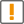 Обратите внимание!С 1 января 2023 г. запрет на проведение проверок в течение 2 лет будет исчисляться не со дня первоначальной уплаты сбора за осуществление деятельности по оказанию услуг в сфере агроэкотуризма, а со дня принятия районным исполнительным комитетом решения об осуществлении деятельности по оказанию услуг в сфере агроэкотуризма (п.1 приложения 2 к Указу № 351).Пункт 12 Указа № 365Приложение 1 к Указу № 351Агроэкотуризм - деятельность, направленная на ознакомление агроэкотуристов с природным и культурным потенциалом республики, национальными традициями в процессе отдыха, оздоровления, временного пребывания в агроэкоусадьбахАгроэкотуризм - деятельность, направленная на ознакомление агроэкотуристов с природным, сельскохозяйственным и культурным потенциалом республики, национальными традициями в процессе отдыха, оздоровления, временного пребывания в агроэкоусадьбахАгроэкотурист - лицо, являющееся потребителем услуг в сфере агроэкотуризмаАгроэкотурист - физическое лицо, являющееся потребителем услуг в сфере агроэкотуризмаАгроэкоусадьба - жилой дом (жилые дома), в том числе с имеющимися при нем (при них) гостевыми домиками, принадлежащий (принадлежащие) на праве собственности субъекту агроэкотуризма - сельскохозяйственной организации, субъекту агроэкотуризма - физическому лицу и (или) члену (членам) его семьи, благоустроенный (благоустроенные) применительно к условиям соответствующего населенного пункта и расположенный (расположенные) на земельных участках в сельской местности, малых городских поселениях в одном населенном пункте либо разных населенных пунктах, если такие участки граничат друг с другомАгроэкоусадьба - жилой дом, в том числе с имеющимися гостевыми домиками, принадлежащий на праве собственности субъекту агроэкотуризма - сельскохозяйственной организации, субъекту агроэкотуризма - физическому лицу и (или) члену (членам) его семьи, расположенный на земельном участке в сельской местности, малом городском поселении, а также соответствующие земельные участки, предоставленные для строительства и (или) обслуживания жилого дома, ведения личного подсобного хозяйства либо сельского хозяйства, находящиеся в одном населенном пункте либо в разных населенных пунктах, если такие участки граничат друг с другомСельскохозяйственная организация - сельскохозяйственная организация в значении, определенном в ст.373 Налогового кодекса Республики БеларусьСельскохозяйственная организация - юридическое лицо, осуществляющее производство (производство и переработку) сельскохозяйственной продукции, у которого сумма выручки от реализации произведенной им сельскохозяйственной продукции и выручки от реализации продукции, изготовленной этой организацией из произведенной сельскохозяйственной продукции, составляет не менее 50 % от общей суммы выручкиЧасть первая п.1 Указа № 365Часть первая п.1 Указа № 351Деятельность по оказанию услуг в сфере агроэкотуризма вправе осуществлять:
- физические лица, постоянно проживающие в одноквартирном или блокированном жилом доме, в том числе квартире в блокированном жилом доме (далее, если не указано иное, - жилой дом), в сельской местности, малых городских поселениях, производящие сельскохозяйственную продукцию на земельных участках, предоставленных для строительства и (или) обслуживания жилого дома, или ведущие личное подсобное хозяйство на земельных участках, предоставленных для этих целей;
- сельскохозяйственные организацииДеятельность по оказанию услуг в сфере агроэкотуризма вправе осуществлять:
- физические лица, производящие и (или) перерабатывающие сельскохозяйственную продукцию на земельных участках, предоставленных в сельской местности, малых городских поселениях для строительства и (или) обслуживания одноквартирного или блокированного жилого дома, в том числе квартиры в блокированном жилом доме (далее - жилой дом), либо ведения личного подсобного хозяйства;
- сельскохозяйственные организации на земельных участках, предоставленных
для строительства и (или) обслуживания жилого дома либо ведения сельского хозяйства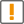 Обратите внимание!Пункт 15 Указа № 351 вступил в силу с 7 октября 2022 г., но распространяет свое действие на отношения, возникшие с 1 января 2022 г. (п.23 Указа № 351).Пункт 4 Указа № 365Пункт 4 Указа № 351Субъекты агроэкотуризма могут осуществлять деятельность по оказанию услуг в сфере агроэкотуризма при соблюдении в совокупности следующих условий:
- наличие свободных жилых комнат в агроэкоусадьбе для размещения агроэкотуристов;Субъекты агроэкотуризма могут осуществлять деятельность по оказанию услуг в сфере агроэкотуризма при соблюдении в совокупности следующих условий:
- наличие жилого дома, общее количество жилых комнат в котором не превышает
десяти, на праве собственности у сельскохозяйственной организации, субъекта агроэкотуризма - физического лица и (или) члена (членов) его семьи, а также согласие собственника (собственников) жилого дома на использование этого жилого дома для осуществления деятельности по оказанию услуг в сфере агроэкотуризма;
- наличие у сельскохозяйственной организации, субъекта агроэкотуризма -
физического лица и (или) члена (членов) его семьи на праве собственности, аренды,
пожизненного наследуемого владения, постоянного или временного пользования
земельного участка в пределах одного района, соответствующего целевым назначениям, установленным в ч.1 п.1 Указа № 351;- осуществление субъектами агроэкотуризма деятельности по производству и (или) переработке сельскохозяйственной продукции;- осуществление субъектами агроэкотуризма деятельности по ведению личного подсобного хозяйства либо производству и (или) переработке сельскохозяйственной продукции;- наличие возможностей для ознакомления агроэкотуристов с природными и архитектурными объектами, национальными культурными традициями соответствующей местности- наличие возможностей для ознакомления агроэкотуристов с природными, сельскохозяйственными и архитектурными объектами, национальными традициями
соответствующей местностиПункт 5 Указа № 365Пункт 5 Указа № 351Субъекты агроэкотуризма вправе оказывать следующие виды услуг в сфере агроэкотуризма:
- предоставление жилых комнат в агроэкоусадьбе для размещения агроэкотуристов;Субъекты агроэкотуризма могут оказывать агроэкотуристам следующие услуги:
- предоставление жилых комнат в агроэкоусадьбе для проживания;- обеспечение агроэкотуристов питанием (как правило, с использованием продукции собственного производства);- обеспечение питанием с использованием сельскохозяйственной продукции,
произведенной и (или) переработанной на земельных участках, предоставленных субъектам агроэкотуризма;- ознакомление агроэкотуристов с природными, сельскохозяйственными и архитектурными объектами, народными традициями соответствующей местности, проведение спортивно-массовых, физкультурно-оздоровительных и культурных мероприятий;
- проведение презентаций, юбилеев, банкетов;
- оказание услуг бань, саун и душевых;
- катание на животных, за исключением диких, и гужевом транспорте;
- предоставление инвентаря для спорта и отдыха;
- транспортное обслуживание агроэкотуристов- ознакомление с природными, сельскохозяйственными и архитектурными объектами, национальными традициями соответствующей местности;
- проведение спортивно-массовых, физкультурно-оздоровительных и культурных мероприятий;
- проведение презентаций, юбилеев, банкетов;
- оказание услуг бань, саун и душевых;
- катание на животных, за исключением диких, и гужевом транспорте;
- предоставление инвентаря для спорта и отдыха;
- транспортное обслуживание;
- проведение мастер-классов.
Под мастер-классами понимаются практические занятия и мероприятия по совершенствованию практического мастерства, проводимые субъектом агроэкотуризма в сферах, связанных с ремеслами и (или) национальными традициями, с наглядным представлением совершаемых субъектом агроэкотуризма действий либо без такового (п.5 приложения 1 к Указу № 351)Пункт 8 Указа № 365Пункт 9 Указа № 351Субъекты агроэкотуризма обязаны ежегодно до 10 января года, следующего за отчетным, если иной срок не установлен в настоящем пункте, представлять информацию о заключении (незаключении, отсутствии) договоров на оказание в отчетном году услуг в сфере агроэкотуризма по форме, установленной Министерством по налогам и сборам:
- физические лица - в любой налоговый орган независимо от места нахождения агроэкоусадеб;
- сельскохозяйственные организации - по месту их постановки на учетСубъекты агроэкотуризма обязаны ежегодно до 20 января года, следующего за отчетным, если иной срок не установлен в настоящем пункте, представлять информацию о заключении (отсутствии) договоров на оказание в отчетном году услуг в сфере агроэкотуризма по форме, установленной Министерством по налогам и сборам:
- физические лица - в любой налоговый орган независимо от места нахождения агроэкоусадьбы, места постановки на учет, места жительства;
- сельскохозяйственные организации - в налоговый орган по месту их постановки на учет